GUÍA DE MATEMÁTICAInstruccionesEstimados alumnos y alumnas: En la siguiente guía de trabajo, deberán desarrollar las actividades planeadas para la clase que ha sido suspendida por prevención. Las instrucciones están dadas en cada ítem.  				       ¡Éxito!ITEM DE APOYO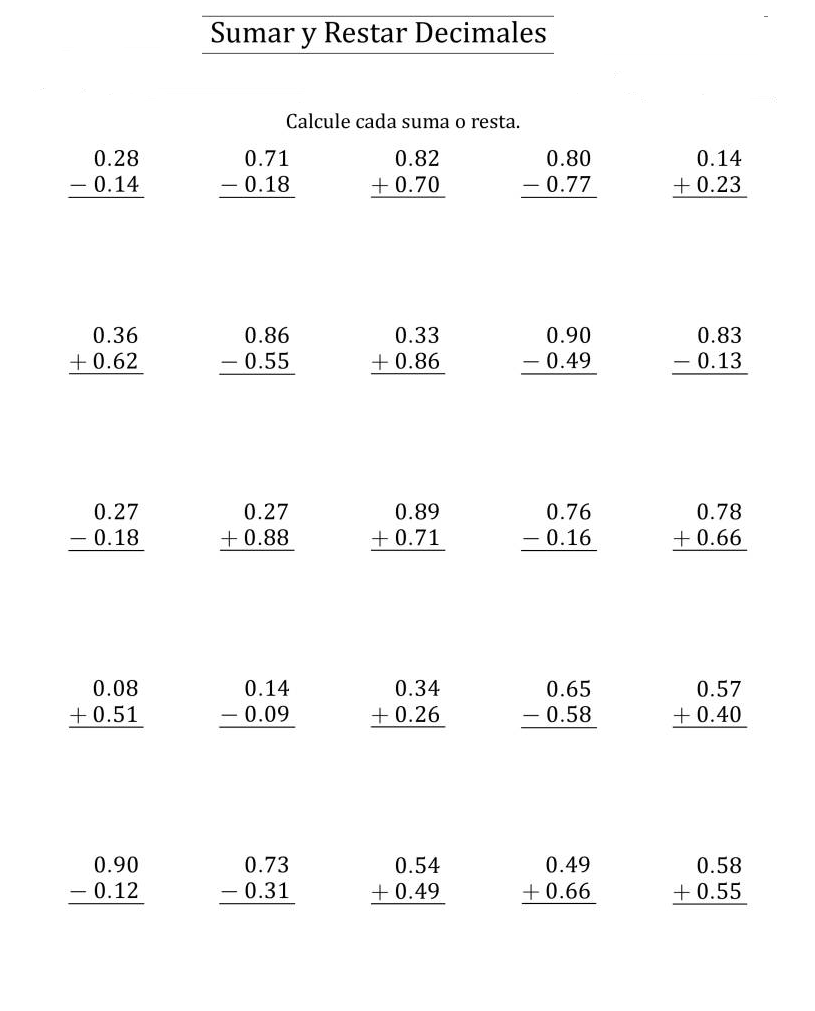 NOMBRE:CURSO:6° BásicoFECHA:Semana 13OBJETIVO: Pre requisito OA12 (5°) Resolver adiciones y sustracciones de decimales, empleando el valor posicional hasta la milésima.OBJETIVO: Pre requisito OA12 (5°) Resolver adiciones y sustracciones de decimales, empleando el valor posicional hasta la milésima.OBJETIVO: Pre requisito OA12 (5°) Resolver adiciones y sustracciones de decimales, empleando el valor posicional hasta la milésima.OBJETIVO: Pre requisito OA12 (5°) Resolver adiciones y sustracciones de decimales, empleando el valor posicional hasta la milésima.Contenidos: Decimales.Contenidos: Decimales.Contenidos: Decimales.Contenidos: Decimales.Objetivo de la semana: Sumar y restar decimales hasta con milésimas, siguiendo indicaciones y modelamiento dadas a través de guía y video.Objetivo de la semana: Sumar y restar decimales hasta con milésimas, siguiendo indicaciones y modelamiento dadas a través de guía y video.Objetivo de la semana: Sumar y restar decimales hasta con milésimas, siguiendo indicaciones y modelamiento dadas a través de guía y video.Objetivo de la semana: Sumar y restar decimales hasta con milésimas, siguiendo indicaciones y modelamiento dadas a través de guía y video.Habilidad: RepresentarHabilidad: RepresentarHabilidad: RepresentarHabilidad: RepresentarRepresentar es expresar simbólicamente una situación.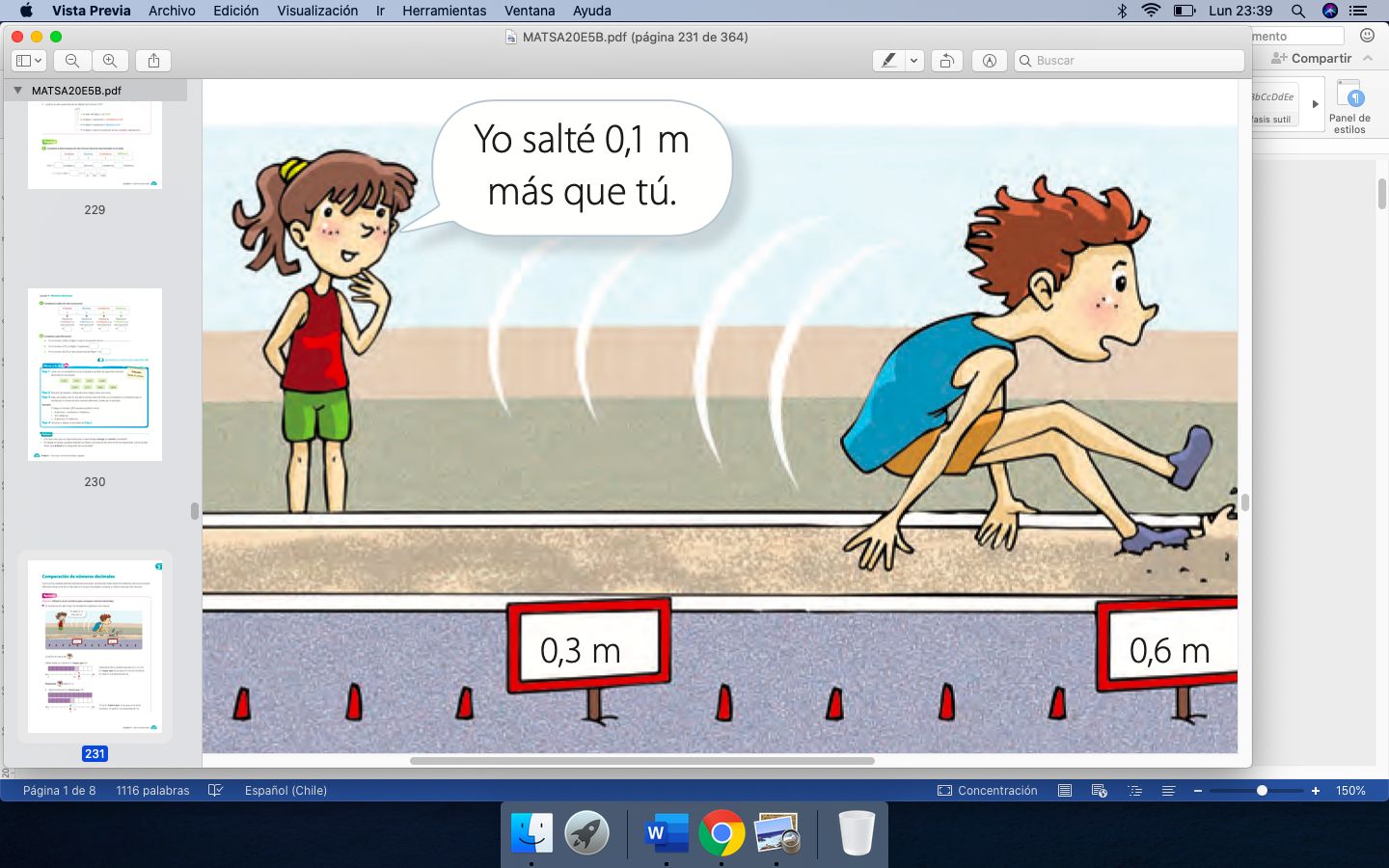 Decimales son representaciones de una cantidad representada en décimos, centésimos y milésimosAdición y Sustracción de Números DecimalesPara sumar y restar números decimales, debemos aplicar el mismo procedimiento que usamos para los números naturales. La diferencia es que ahora debemos considerar el valor posicional de la parte decimal (décimos, centésimos, milésimos).La coma, es la que separa los números enteros de los números decimales. Su ubicación al momento de sumar y restar, siempre debe ser la misma, es decir, debe estar alineada formando una columna. Ejemplo: 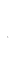 Representar es expresar simbólicamente una situación.Decimales son representaciones de una cantidad representada en décimos, centésimos y milésimosAdición y Sustracción de Números DecimalesPara sumar y restar números decimales, debemos aplicar el mismo procedimiento que usamos para los números naturales. La diferencia es que ahora debemos considerar el valor posicional de la parte decimal (décimos, centésimos, milésimos).La coma, es la que separa los números enteros de los números decimales. Su ubicación al momento de sumar y restar, siempre debe ser la misma, es decir, debe estar alineada formando una columna. Ejemplo: Representar es expresar simbólicamente una situación.Decimales son representaciones de una cantidad representada en décimos, centésimos y milésimosAdición y Sustracción de Números DecimalesPara sumar y restar números decimales, debemos aplicar el mismo procedimiento que usamos para los números naturales. La diferencia es que ahora debemos considerar el valor posicional de la parte decimal (décimos, centésimos, milésimos).La coma, es la que separa los números enteros de los números decimales. Su ubicación al momento de sumar y restar, siempre debe ser la misma, es decir, debe estar alineada formando una columna. Ejemplo: Ubica los siguientes números en la tabla respetando su valor posicional:Ubica los siguientes números en la tabla respetando su valor posicional:Ubica los siguientes números en la tabla respetando su valor posicional:23,03   0,345   5,2    0,099     100,01523,03   0,345   5,2    0,099     100,01523,03   0,345   5,2    0,099     100,015Adición de números decimales Para sumar números decimales, debemos ordenarlos según su valor posicional y luego resolver de derecha a izquierda cada valor posicional. Al igual que en la suma de números naturales, también podemos tener reservas.Ejemplo: Vamos a sumar los siguientes números.5,15 + 1,4 + 0,065 =Paso1: Vamos a escribir los números en una columna, con la condición de que la coma quede en la misma posición. Respetando su valor posicionalPaso 2: Desarrollamos la adición de derecha a izquierda.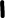 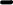 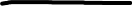 En este paso, puedes decidir si escribir la tabla o no. Lo importante es que la coma quede alineada y los números ORDENADOS.Finalmente tenemos como resultado 6,615 y se lee “Seis enteros con seiscientosquince milésimos”.Adición de números decimales Para sumar números decimales, debemos ordenarlos según su valor posicional y luego resolver de derecha a izquierda cada valor posicional. Al igual que en la suma de números naturales, también podemos tener reservas.Ejemplo: Vamos a sumar los siguientes números.5,15 + 1,4 + 0,065 =Paso1: Vamos a escribir los números en una columna, con la condición de que la coma quede en la misma posición. Respetando su valor posicionalPaso 2: Desarrollamos la adición de derecha a izquierda.En este paso, puedes decidir si escribir la tabla o no. Lo importante es que la coma quede alineada y los números ORDENADOS.Finalmente tenemos como resultado 6,615 y se lee “Seis enteros con seiscientosquince milésimos”.Adición de números decimales Para sumar números decimales, debemos ordenarlos según su valor posicional y luego resolver de derecha a izquierda cada valor posicional. Al igual que en la suma de números naturales, también podemos tener reservas.Ejemplo: Vamos a sumar los siguientes números.5,15 + 1,4 + 0,065 =Paso1: Vamos a escribir los números en una columna, con la condición de que la coma quede en la misma posición. Respetando su valor posicionalPaso 2: Desarrollamos la adición de derecha a izquierda.En este paso, puedes decidir si escribir la tabla o no. Lo importante es que la coma quede alineada y los números ORDENADOS.Finalmente tenemos como resultado 6,615 y se lee “Seis enteros con seiscientosquince milésimos”.Resuelve las siguientes adiciones de números decimalesResuelve las siguientes adiciones de números decimalesResuelve las siguientes adiciones de números decimales0,093 + 4,56 + 0,25 =3,14 + 0,045 + 12,3 =0,01 + 0,001 + 0,1 + 1 =5,678 + 0,024 + 30,076 =12,12 + 1,212 + 121,2 =68,9 + 0,98 + 2,12 =0,5 + 0,5 + 1,05 =2,7 + 0,011 + 0,45 =0,006 + 6,06 + 1,6 =Sustracción de números decimales Para restar números decimales, debemos ordenarlos según su valor posicional y luego resolver de derecha a izquierda cada valor posicional. Al igual que en la resta de números naturales, también podemos pedir reservas.Ejemplo: Vamos a restar los siguientes números.4,15 - 1,403 =Paso1: Vamos a escribir los números en una columna, con la condición de que la coma quede en la misma posición. Respetando su valor posicional. Paso 2: Completamos con 0 las partes que no tienen número. Para así saber cuando tengo que pedir reserva. (“Pedirle al compañero”).Paso 3: Desarrollamos la sustracción de derecha a izquierda.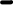 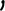 En este paso, puedes decidir si escribir la tabla o no. Lo importante es que la coma quede alineada, agregar 0 en los espacios que queden vacíos y los números ORDENADOS.Finalmente tenemos como resultado 2,747 y se lee “dos enteros con setecientos cuarenta y siete milésimos”Sustracción de números decimales Para restar números decimales, debemos ordenarlos según su valor posicional y luego resolver de derecha a izquierda cada valor posicional. Al igual que en la resta de números naturales, también podemos pedir reservas.Ejemplo: Vamos a restar los siguientes números.4,15 - 1,403 =Paso1: Vamos a escribir los números en una columna, con la condición de que la coma quede en la misma posición. Respetando su valor posicional. Paso 2: Completamos con 0 las partes que no tienen número. Para así saber cuando tengo que pedir reserva. (“Pedirle al compañero”).Paso 3: Desarrollamos la sustracción de derecha a izquierda.En este paso, puedes decidir si escribir la tabla o no. Lo importante es que la coma quede alineada, agregar 0 en los espacios que queden vacíos y los números ORDENADOS.Finalmente tenemos como resultado 2,747 y se lee “dos enteros con setecientos cuarenta y siete milésimos”Sustracción de números decimales Para restar números decimales, debemos ordenarlos según su valor posicional y luego resolver de derecha a izquierda cada valor posicional. Al igual que en la resta de números naturales, también podemos pedir reservas.Ejemplo: Vamos a restar los siguientes números.4,15 - 1,403 =Paso1: Vamos a escribir los números en una columna, con la condición de que la coma quede en la misma posición. Respetando su valor posicional. Paso 2: Completamos con 0 las partes que no tienen número. Para así saber cuando tengo que pedir reserva. (“Pedirle al compañero”).Paso 3: Desarrollamos la sustracción de derecha a izquierda.En este paso, puedes decidir si escribir la tabla o no. Lo importante es que la coma quede alineada, agregar 0 en los espacios que queden vacíos y los números ORDENADOS.Finalmente tenemos como resultado 2,747 y se lee “dos enteros con setecientos cuarenta y siete milésimos”Resuelve las siguientes adiciones de números decimalesResuelve las siguientes adiciones de números decimalesResuelve las siguientes adiciones de números decimales4,56 - 0,25 =3,14 - 0,045 =0,01 - 0,001=5,678 - 0,024 =12,12 - 1,212 =68,9 - 2,12 =1,05 - 0,5   =2,7 - 0,45 =6,06 - 1,6 =Responde las siguientes preguntas relacionadas con lo desarrollado:Responde las siguientes preguntas relacionadas con lo desarrollado:Responde las siguientes preguntas relacionadas con lo desarrollado:¿Qué es un decimal?____________________________________________________________________________________________________________________________________________________________________¿Qué hay que hacer para sumarlos?____________________________________________________________________________________________________________________________________________________________________¿Qué hay que hacer para restarlos?____________________________________________________________________________________________________________________________________________________________________¿Por qué hay que ordenarlos?____________________________________________________________________________________________________________________________________________________________________¿Qué es un decimal?____________________________________________________________________________________________________________________________________________________________________¿Qué hay que hacer para sumarlos?____________________________________________________________________________________________________________________________________________________________________¿Qué hay que hacer para restarlos?____________________________________________________________________________________________________________________________________________________________________¿Por qué hay que ordenarlos?____________________________________________________________________________________________________________________________________________________________________¿Qué es un decimal?____________________________________________________________________________________________________________________________________________________________________¿Qué hay que hacer para sumarlos?____________________________________________________________________________________________________________________________________________________________________¿Qué hay que hacer para restarlos?____________________________________________________________________________________________________________________________________________________________________¿Por qué hay que ordenarlos?____________________________________________________________________________________________________________________________________________________________________Actividad complementaria: Desarrolla las actividades del día 9 de los cuadernos de ejercicios entregados.Actividad complementaria: Desarrolla las actividades del día 9 de los cuadernos de ejercicios entregados.Actividad complementaria: Desarrolla las actividades del día 9 de los cuadernos de ejercicios entregados.